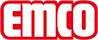 emco Bauschoonloop MAXIMUS® ASSISTANCEtypeMAXIMUS® ASSISTANCEvoor een binnentoepassingconstructieGetuft-Velours 1/8"poolmateriaal100% polyamidedraagmateriaalpolyestervliescoatingzware coatingpoolmateriaal / vezelgewicht1000 g/m²totaalgewicht (g/m2)3410 g/m²totale hoogte (mm)11 mmKleuren80.01 zwart81.01 zwart gedessineerd80.03 grijsKleurecht tegen licht conform ISO 105 BO2goed 5 - 6Kleurecht tegen wrijving conform ISO 105 X12goed 5Kleurecht tegen water conform ISO 105 E01goed 5levervorm mattenMatten max. 300 x 500 cmproductkenmerkvuil- en vochtigheidopnamemerkemcoAfmetingenBreedte:…… mLengte:……mcontactemco Benelux B.V. Divisie Bouwtechniek Veldrijk 2 8530 Harelbeke / BE Tel. (+32) 056 224 978 bouwtechniek@benelux.emco.de www.emco-bau.com